INITIAL REFERRAL FORM
Home-based Support – Adults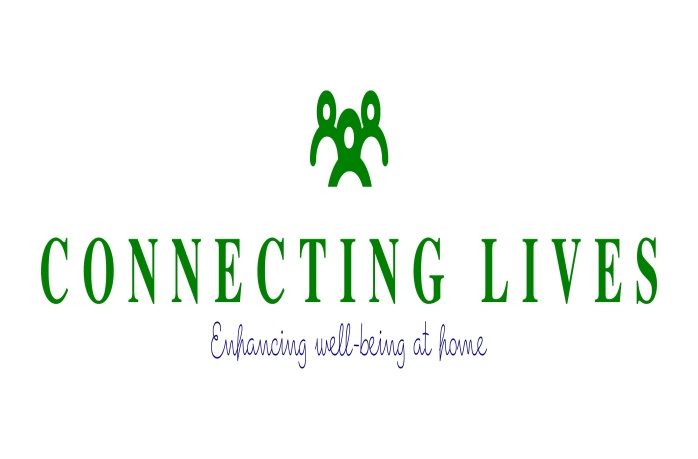 Social Isolation, Mental Health and Wellbeing

THIS IS NOT A HOME CARE SERVICE FOR PERSONAL OR DOMESTIC CARE NEEDS OR A CRISIS SERVICEIf the individual’s needs require urgent attention for these matters please contact the following services:Health and Social Care – Adults Cornwall: 0300 1234 131Mental Health Services, Daytime – Adults Cornwall: 0845 207 7711Out of Hours, Mental Health Services –Adults Cornwall: 0845 230 3902SUBMIT COMPLETED REFERRALS via email:leonie@connectinglives.org.inPlease ensure that Referral Forms are Password Protected for Data Protection. The Password can be provided by telephone to Leonie Morris, Director: 07985 755326Alternatively use initials only and do not include the home address. Again these can be provided by telephone to Leonie Morris, Director :07985 755326SUBMIT COMPLETED REFERRALS via email:leonie@connectinglives.org.inPlease ensure that Referral Forms are Password Protected for Data Protection. The Password can be provided by telephone to Leonie Morris, Director: 07985 755326Alternatively use initials only and do not include the home address. Again these can be provided by telephone to Leonie Morris, Director :07985 755326SUBMIT COMPLETED REFERRALS via email:leonie@connectinglives.org.inPlease ensure that Referral Forms are Password Protected for Data Protection. The Password can be provided by telephone to Leonie Morris, Director: 07985 755326Alternatively use initials only and do not include the home address. Again these can be provided by telephone to Leonie Morris, Director :07985 755326SUBMIT COMPLETED REFERRALS via email:leonie@connectinglives.org.inPlease ensure that Referral Forms are Password Protected for Data Protection. The Password can be provided by telephone to Leonie Morris, Director: 07985 755326Alternatively use initials only and do not include the home address. Again these can be provided by telephone to Leonie Morris, Director :07985 755326SUBMIT COMPLETED REFERRALS via email:leonie@connectinglives.org.inPlease ensure that Referral Forms are Password Protected for Data Protection. The Password can be provided by telephone to Leonie Morris, Director: 07985 755326Alternatively use initials only and do not include the home address. Again these can be provided by telephone to Leonie Morris, Director :07985 755326SUBMIT COMPLETED REFERRALS via email:leonie@connectinglives.org.inPlease ensure that Referral Forms are Password Protected for Data Protection. The Password can be provided by telephone to Leonie Morris, Director: 07985 755326Alternatively use initials only and do not include the home address. Again these can be provided by telephone to Leonie Morris, Director :07985 755326SUBMIT COMPLETED REFERRALS via email:leonie@connectinglives.org.inPlease ensure that Referral Forms are Password Protected for Data Protection. The Password can be provided by telephone to Leonie Morris, Director: 07985 755326Alternatively use initials only and do not include the home address. Again these can be provided by telephone to Leonie Morris, Director :07985 755326SUBMIT COMPLETED REFERRALS via email:leonie@connectinglives.org.inPlease ensure that Referral Forms are Password Protected for Data Protection. The Password can be provided by telephone to Leonie Morris, Director: 07985 755326Alternatively use initials only and do not include the home address. Again these can be provided by telephone to Leonie Morris, Director :07985 755326SUBMIT COMPLETED REFERRALS via email:leonie@connectinglives.org.inPlease ensure that Referral Forms are Password Protected for Data Protection. The Password can be provided by telephone to Leonie Morris, Director: 07985 755326Alternatively use initials only and do not include the home address. Again these can be provided by telephone to Leonie Morris, Director :07985 755326SUBMIT COMPLETED REFERRALS via email:leonie@connectinglives.org.inPlease ensure that Referral Forms are Password Protected for Data Protection. The Password can be provided by telephone to Leonie Morris, Director: 07985 755326Alternatively use initials only and do not include the home address. Again these can be provided by telephone to Leonie Morris, Director :07985 755326SUBMIT COMPLETED REFERRALS via email:leonie@connectinglives.org.inPlease ensure that Referral Forms are Password Protected for Data Protection. The Password can be provided by telephone to Leonie Morris, Director: 07985 755326Alternatively use initials only and do not include the home address. Again these can be provided by telephone to Leonie Morris, Director :07985 755326SUBMIT COMPLETED REFERRALS via email:leonie@connectinglives.org.inPlease ensure that Referral Forms are Password Protected for Data Protection. The Password can be provided by telephone to Leonie Morris, Director: 07985 755326Alternatively use initials only and do not include the home address. Again these can be provided by telephone to Leonie Morris, Director :07985 755326DATE OF REFERRALDATE OF REFERRALDATE OF REFERRALDATE OF REFERRALDATE OF REFERRAL     /      /           /      /           /      /           /      /           /      /           /      /           /      /      Eligibility  The individual is aged 18 or over The individual is not in Education, Employment or Training or The individual is retired The individual is experiencing mild to moderate levels of anxiety or panic disorder, reactive or clinical depression, stress-related symptoms, sleeping difficulties -  linked to isolation and loneliness The individual is not better suited to a referral to Adult Social Care and/or Community Mental Health ServicesEligibility  The individual is aged 18 or over The individual is not in Education, Employment or Training or The individual is retired The individual is experiencing mild to moderate levels of anxiety or panic disorder, reactive or clinical depression, stress-related symptoms, sleeping difficulties -  linked to isolation and loneliness The individual is not better suited to a referral to Adult Social Care and/or Community Mental Health ServicesEligibility  The individual is aged 18 or over The individual is not in Education, Employment or Training or The individual is retired The individual is experiencing mild to moderate levels of anxiety or panic disorder, reactive or clinical depression, stress-related symptoms, sleeping difficulties -  linked to isolation and loneliness The individual is not better suited to a referral to Adult Social Care and/or Community Mental Health ServicesEligibility  The individual is aged 18 or over The individual is not in Education, Employment or Training or The individual is retired The individual is experiencing mild to moderate levels of anxiety or panic disorder, reactive or clinical depression, stress-related symptoms, sleeping difficulties -  linked to isolation and loneliness The individual is not better suited to a referral to Adult Social Care and/or Community Mental Health ServicesEligibility  The individual is aged 18 or over The individual is not in Education, Employment or Training or The individual is retired The individual is experiencing mild to moderate levels of anxiety or panic disorder, reactive or clinical depression, stress-related symptoms, sleeping difficulties -  linked to isolation and loneliness The individual is not better suited to a referral to Adult Social Care and/or Community Mental Health ServicesEligibility  The individual is aged 18 or over The individual is not in Education, Employment or Training or The individual is retired The individual is experiencing mild to moderate levels of anxiety or panic disorder, reactive or clinical depression, stress-related symptoms, sleeping difficulties -  linked to isolation and loneliness The individual is not better suited to a referral to Adult Social Care and/or Community Mental Health ServicesEligibility  The individual is aged 18 or over The individual is not in Education, Employment or Training or The individual is retired The individual is experiencing mild to moderate levels of anxiety or panic disorder, reactive or clinical depression, stress-related symptoms, sleeping difficulties -  linked to isolation and loneliness The individual is not better suited to a referral to Adult Social Care and/or Community Mental Health ServicesEligibility  The individual is aged 18 or over The individual is not in Education, Employment or Training or The individual is retired The individual is experiencing mild to moderate levels of anxiety or panic disorder, reactive or clinical depression, stress-related symptoms, sleeping difficulties -  linked to isolation and loneliness The individual is not better suited to a referral to Adult Social Care and/or Community Mental Health ServicesEligibility  The individual is aged 18 or over The individual is not in Education, Employment or Training or The individual is retired The individual is experiencing mild to moderate levels of anxiety or panic disorder, reactive or clinical depression, stress-related symptoms, sleeping difficulties -  linked to isolation and loneliness The individual is not better suited to a referral to Adult Social Care and/or Community Mental Health ServicesEligibility  The individual is aged 18 or over The individual is not in Education, Employment or Training or The individual is retired The individual is experiencing mild to moderate levels of anxiety or panic disorder, reactive or clinical depression, stress-related symptoms, sleeping difficulties -  linked to isolation and loneliness The individual is not better suited to a referral to Adult Social Care and/or Community Mental Health ServicesEligibility  The individual is aged 18 or over The individual is not in Education, Employment or Training or The individual is retired The individual is experiencing mild to moderate levels of anxiety or panic disorder, reactive or clinical depression, stress-related symptoms, sleeping difficulties -  linked to isolation and loneliness The individual is not better suited to a referral to Adult Social Care and/or Community Mental Health ServicesEligibility  The individual is aged 18 or over The individual is not in Education, Employment or Training or The individual is retired The individual is experiencing mild to moderate levels of anxiety or panic disorder, reactive or clinical depression, stress-related symptoms, sleeping difficulties -  linked to isolation and loneliness The individual is not better suited to a referral to Adult Social Care and/or Community Mental Health ServicesGP DETAILSGP DETAILSGP DETAILSGP DETAILSGP DETAILSGP DETAILSGP DETAILSGP DETAILSGP DETAILSGP DETAILSGP DETAILSGP DETAILSGP NameGP NameGP NamePractice AddressPractice postcodePractice postcodePractice postcodePractice phone Practice phone Practice faxGP or practice emailGP or practice emailGP or practice emailINDIVIDUAL’S DETAILSINDIVIDUAL’S DETAILSINDIVIDUAL’S DETAILSINDIVIDUAL’S DETAILSINDIVIDUAL’S DETAILSINDIVIDUAL’S DETAILSINDIVIDUAL’S DETAILSINDIVIDUAL’S DETAILSINDIVIDUAL’S DETAILSINDIVIDUAL’S DETAILSINDIVIDUAL’S DETAILSINDIVIDUAL’S DETAILSFirst NameFirst NameLast NameDate of BirthDate of BirthMarital StatusMarital Status Never Married      Widowed      Divorced      Separated      Married/Co-habiting           Never Married      Widowed      Divorced      Separated      Married/Co-habiting           Never Married      Widowed      Divorced      Separated      Married/Co-habiting           Never Married      Widowed      Divorced      Separated      Married/Co-habiting           Never Married      Widowed      Divorced      Separated      Married/Co-habiting           Never Married      Widowed      Divorced      Separated      Married/Co-habiting           Never Married      Widowed      Divorced      Separated      Married/Co-habiting           Never Married      Widowed      Divorced      Separated      Married/Co-habiting           Never Married      Widowed      Divorced      Separated      Married/Co-habiting           Never Married      Widowed      Divorced      Separated      Married/Co-habiting          Current Gender IdentityCurrent Gender IdentityCurrent Gender IdentityCurrent Gender Identity Male       Female       Trans-Gender       Different Identity ……………………. Male       Female       Trans-Gender       Different Identity ……………………. Male       Female       Trans-Gender       Different Identity ……………………. Male       Female       Trans-Gender       Different Identity ……………………. Male       Female       Trans-Gender       Different Identity ……………………. Male       Female       Trans-Gender       Different Identity ……………………. Male       Female       Trans-Gender       Different Identity ……………………. Male       Female       Trans-Gender       Different Identity …………………….AddressAddressPostcodeHome Tel:Home Tel:Mobile:Ethnic Origin:Ethnic Origin:Religion:Country of Birth:Country of Birth:Any Physical Disability:Any Physical Disability:Any Physical Disability:Any Physical Disability:Any Physical Disability:Any Physical Disability:Any Sensory Disability:Any Sensory Disability:Any Sensory Disability:Any Sensory Disability:Any Sensory Disability:Any Sensory Disability:Any diagnosis of Dementia type illness:Any diagnosis of Dementia type illness:Any diagnosis of Dementia type illness:Any diagnosis of Dementia type illness:Any diagnosis of Dementia type illness:Any diagnosis of Dementia type illness:SOCIAL ISOLATION, LONELINESS AND WELLBEING QUESTIONSSOCIAL ISOLATION, LONELINESS AND WELLBEING QUESTIONSSOCIAL ISOLATION, LONELINESS AND WELLBEING QUESTIONSSOCIAL ISOLATION, LONELINESS AND WELLBEING QUESTIONSSOCIAL ISOLATION, LONELINESS AND WELLBEING QUESTIONSSOCIAL ISOLATION, LONELINESS AND WELLBEING QUESTIONSSOCIAL ISOLATION, LONELINESS AND WELLBEING QUESTIONSSOCIAL ISOLATION, LONELINESS AND WELLBEING QUESTIONSSOCIAL ISOLATION, LONELINESS AND WELLBEING QUESTIONSSOCIAL ISOLATION, LONELINESS AND WELLBEING QUESTIONSSOCIAL ISOLATION, LONELINESS AND WELLBEING QUESTIONSSOCIAL ISOLATION, LONELINESS AND WELLBEING QUESTIONSReferrer to complete as much as possible. Lead Home Assessor for Connecting Lives will revisit with the individual as part of the Initial Home Assessment.Referrer to complete as much as possible. Lead Home Assessor for Connecting Lives will revisit with the individual as part of the Initial Home Assessment.Referrer to complete as much as possible. Lead Home Assessor for Connecting Lives will revisit with the individual as part of the Initial Home Assessment.Referrer to complete as much as possible. Lead Home Assessor for Connecting Lives will revisit with the individual as part of the Initial Home Assessment.Referrer to complete as much as possible. Lead Home Assessor for Connecting Lives will revisit with the individual as part of the Initial Home Assessment.Referrer to complete as much as possible. Lead Home Assessor for Connecting Lives will revisit with the individual as part of the Initial Home Assessment.Referrer to complete as much as possible. Lead Home Assessor for Connecting Lives will revisit with the individual as part of the Initial Home Assessment.In the last 6 months:In the last 6 months:In the last 6 months:In the last 6 months:In the last 6 months:In the last 6 months:In the last 6 months:In the last 6 months:1How many days approximately have you participated in meaningful activity outside of your own home? (not including essential activities such as buying groceries)How many days approximately have you participated in meaningful activity outside of your own home? (not including essential activities such as buying groceries)How many days approximately have you participated in meaningful activity outside of your own home? (not including essential activities such as buying groceries)How many days approximately have you participated in meaningful activity outside of your own home? (not including essential activities such as buying groceries)How many days approximately have you participated in meaningful activity outside of your own home? (not including essential activities such as buying groceries)How many days approximately have you participated in meaningful activity outside of your own home? (not including essential activities such as buying groceries)How many days approximately have you participated in meaningful activity outside of your own home? (not including essential activities such as buying groceries)      (Number of Days)      (Number of Days)      (Number of Days)      (Number of Days)2How many days have you felt low in mood, anxious, worried or unable to sleep due to feeling lonely or isolated?How many days have you felt low in mood, anxious, worried or unable to sleep due to feeling lonely or isolated?How many days have you felt low in mood, anxious, worried or unable to sleep due to feeling lonely or isolated?How many days have you felt low in mood, anxious, worried or unable to sleep due to feeling lonely or isolated?How many days have you felt low in mood, anxious, worried or unable to sleep due to feeling lonely or isolated?How many days have you felt low in mood, anxious, worried or unable to sleep due to feeling lonely or isolated?How many days have you felt low in mood, anxious, worried or unable to sleep due to feeling lonely or isolated?      (Number of Days)      (Number of Days)      (Number of Days)      (Number of Days)3How many times have you seen a doctor or any other health professional about these feelings?      (Number of Consultations)      (Number of Consultations)      (Number of Consultations)      (Number of Consultations)      (Number of Consultations)      (Number of Consultations)      (Number of Consultations)None of the timeA little of the timeA little of the timeSome of the timeMost of the timeAll of the timeNot stated / Missing4How often have physical health problems been the main cause of these feelings?ADDITIONAL ISSUESADDITIONAL ISSUESPlease indicate if the client has any of the below co-morbid issuesPlease indicate if the client has any of the below co-morbid issues Chronic physical illness, if so please detail………………………………………………………….. Drug and alcohol issues, if so please detail……. Psychosocial stressors such as bereavement, accident, loss of job, divorce/separation, major life event, if so please detail……………………………….. Learning disability, if so please detail…………. Feeling Suicidal Diagnosed mental illness including Personality Disorder, if so please detail…………Please note that we are not a Mental Health Service. We will not be able to accept referrals for individual’s with a significant history of mental illness or substance misuse difficulties as we are not qualified to meet this level of need but will seek to signpost to other more suitable services. Referrals will be considered on a case by case basis.Any known risks or hazards at the property including animals? If so please detail……………………………